Publicado en Madrid el 09/09/2021 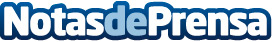 Occam Agencia Digital productora audiovisual 360Occam Agencia Digital, empresa española especializada en marketing, nació como productora audiovisual. Por ello, es conocedora del poder del vídeo y de su relevancia a la hora de comunicar. El expertise y el know how de Occam han llevado a la agencia a desarrollar un potente abanico de formatos audiovisuales adaptados a las infinitas necesidades de las empresasDatos de contacto:Daniel Collado666984015Nota de prensa publicada en: https://www.notasdeprensa.es/occam-agencia-digital-productora-audiovisual Categorias: Nacional Telecomunicaciones Marketing E-Commerce http://www.notasdeprensa.es